know and be able to                                                           CH. 5 LANGUAGEKNOWAccentAnatolian HypothesisArabicCreoleDialectEbonicsEnglishExtinct LanguageIdeogramIndo-European
Nostratic HypothesisIsoglossIsolated LanguageKurgan HypothesisLanguageLanguage BranchLanguage FamilyLanguage GroupLingua FrancaLiterary TraditionMandarin (Chinese)Mono-, Bi-, Multi-LingualOfficial LanguageOrthographyPhonemePidginPolyglotProtolanguageSino-TibetanSlangSpanishSpeech CommunityStandard LanguageSyntaxToponymTrade LanguageVernacularBE ABLE TO:Chapter 5 Reading QuestionsCompare language and literary tradition.Define official languageWhy are some languages (e.g. English) distributed throughout the world? Define each of the following and use English as an example for each one:Language FamilyLanguage BranchLanguage Group2/3 of the world speak a language from what 2 language families?What are the 2 most widely spoken languages of the Indo-Aryan Branch of the Indo-European Language Family? Where are they spoken? Use graphic pp 144-145Why is the relatively small number of languages in China a source of national strength & unity? Define logogramWhat Altaic language has the most speakers & what accounts for its ‘popularity’? Identify the language family spoken by the majority of people in Sub-Saharan AfricaIdentify the 4 most widely spoken Indo-European branches: Identify the language families of IndiaWhat is a scheduled language in IndiaWhat is the most widely spoken language of the Balto-Slavic Branch? Where is it spoken?Explain how Russian WAS a force of unity but became a force of divisionWhat are the four most widely used languages of the Romance Branch of the Indo-European Language Family?From where did the Romance languages originate?Describe the origin & process of diffusion of the English languageWhere did the Indo-European language family originate?Explain the two theories on how the Indo-European language diffused. Provide alternate names for these theories as well.Define dialect & Isogloss What are the 3 dialect regions of the original 13 North American colonies? Define standard language Describe the 3 ways British & U.S. English dialects vary.Why have Spanish & Portuguese achieved worldwide importance? And how were they diffused?Define creole (creolized language) & give an example How does language display the 2 competing geographic trends of globalization & local diversity?Define & give an example of a multilingual state What is Africa’s most populous country? What are the 3 most widely used languages in this country? Explain how language diversity can pose problems for a countryDefine isolated language & give 1 example of an isolated language & where it is spoken:Define extinct language & provide 2 examplesDescribe 4 ways people around the world are trying to preserve their endangered languages:Define lingua francaIdentify 4 countries in 4 separate regions where English is an official languageDefine pidgin languages In what 2 ways has expansion diffusion occurred with English?Define Franglais, Spanglish, Denglish, Ebonics Why are some people in France upset by the widespread use of English?mapping skills			Eastern Europe – COUNTRIES AND CAPITALS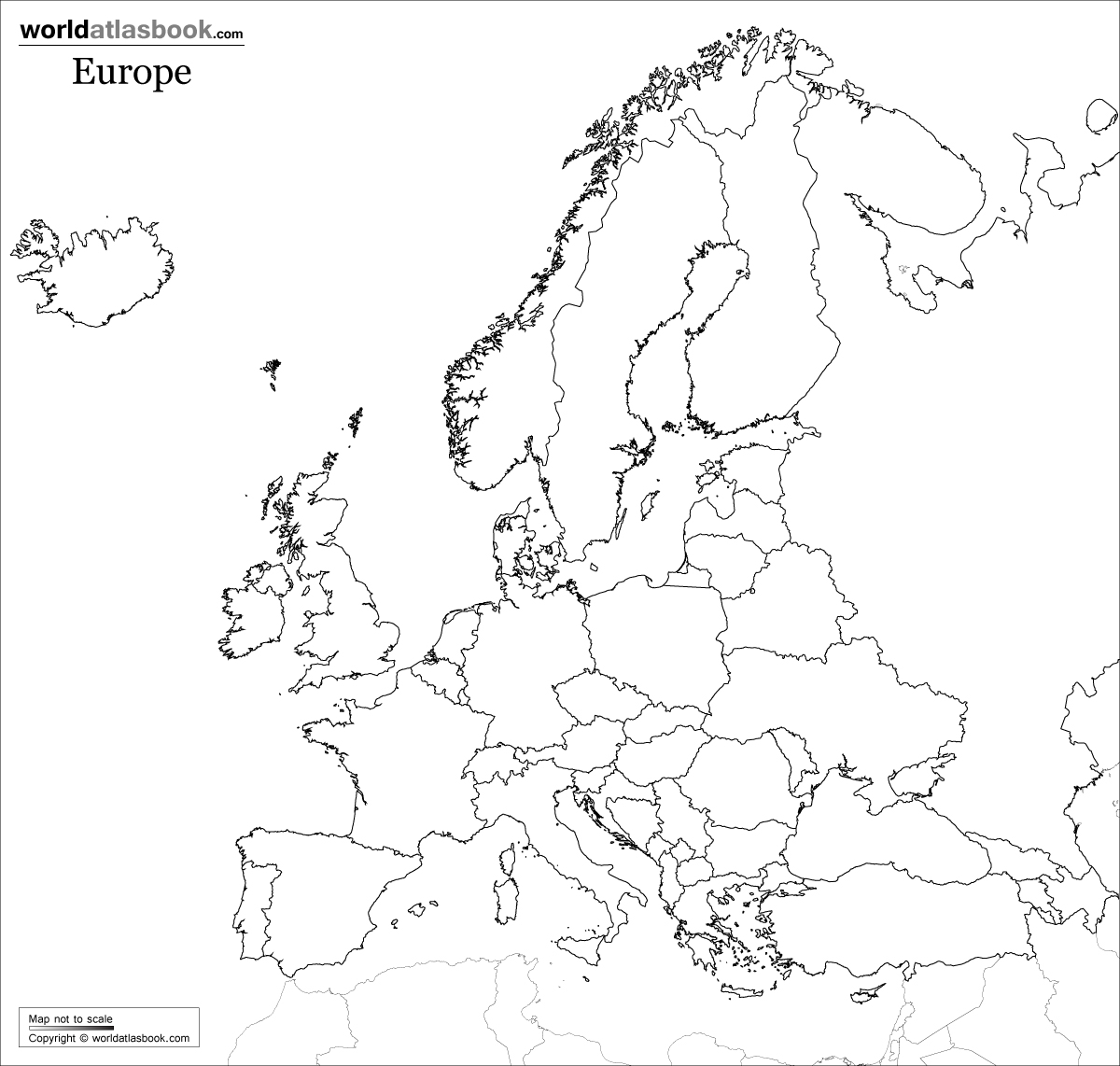 